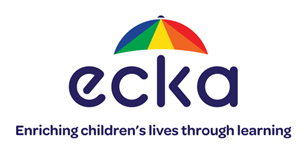 Risk Assessment Pro-forma - Sleep & Rest IDENFICATION OF RISKS & HAZARDS AND HOW THESE ARE TO BE MANAGEDENDORSEMENTSNAME:……………………………………………………………………………………………………DATE:………………………………………..Service:Room:Staff Responsible for Risk AssessmentDate This risk assessment has considered the following:Staff will also assess risks/hazards within their individual serviceNotes:Number, ages, and developmental stages of the children 0-12mnths -Number, ages, and developmental stages of the children 1-2 years -Number, ages, and developmental stages of the children 2-3 years -Number, ages, and developmental stages of the children 3-5 years -Sleep and rest needs of children (including health care needs, cultural preferences, sleep and rest needs of individual children and requests from families about a child's sleep and rest)Suitability of staffing arrangements to adequately supervise and monitor children during sleep and rest periods;Level of knowledge and training of staff supervising children during sleep and rest periods;Location of sleep and rest areas, including the arrangement of cots and beds within the sleep and rest areasSafety and suitability of any cots, beds and bedding equipment, having regard to the ages and developmental stages of the children who will use the cots, bed and bedding equipment;any potential hazardsin sleep and rest areas; oron a child during sleep and rest periodsPhysical safety and suitability of sleep and rest environments (including temperature, lighting and ventilation)Do you have any children who have additional needs                                Or Medical Management Plans? How will you minimise the risks for these child/ren?Identify any Hazards or Risks associated with Sleep and RestHow will the risks be minimized and Managed and who is responsible?Are the risks; Very likely, likely, unlikely or very unlikely.Are the risks; Extreme, major, moderate, minor1.Babies/toddlers 0-18mnths do not remain in sleeping position recommended by Red Nose Australia2.Staff are not appropriately trained to comply with the recommendations of Red Nose Australia in relation to safe sleeping practices for children3.Staff Ratios are not being met at all times e.g. during lunch or toilet breaks4.Sleep and rest furniture and equipment do not meet regulations, policy or National Quality Standards (Standard 2) guidelines5.Sleep and rest furniture and equipment are not in an area conducive to sleep e.g. too noisy, bright or other children can interfere with sleeping children6.Sleep and rest environment does not have adequate ventilation or temperature control 7.Cots, beds and rest areas are not used for appropriate ages e.g. children might roll, climb out of a cot, are over the recommended weight limit for sleeping surfaces, or if children’s breathing might become impeded from weighted sleep products or pillows8.Bedding is not kept clean 9.  Child’s clothing or accessories are not appropriate for sleep e.g. bibs or loose clothing, neck laces etc.10.Toys, other play equipment, hanging cords, blinds and curtains are in the Cots, beds and rest areas 11.Children with special needs, medical management plans or are unwell are not appropriately monitored12.Bassinets, hammocks, prams and strollers are being used for children to sleep in13.Cots do not have wheels or are in bad condition and the paths of travel are impeded in case of Emergency Evacuation14.  Request from family does not meet regulations, policy or National Quality Standards (Standard 2) guidelines15.16.17.18.Has the risk assessment been communicated to all staff         YES               NOCOMMENTS: